แบบ บก.01ตารางแสดงวงเงินงบประมาณที่ได้รับจัดสรรและราคากลางในงานจ้างก่อสร้าง1. ชื่อโครงการ ซ่อมแซมหลังคา ฟ้องน้ำอาคารเกษตร อาคารเรียนและห้องปฏิบัติการดนตรี-นาฏศิลป์2. หน่อยงานเจ้าของโครงการ โรงเรียนตากใบ      อำเภอตากใบ  จังหวัดนราธิวาส3. วงเงินงบประมาณ ๕๗5,000 บาท (ห้าแสนจํดหมื่นห้าพันบาทถ้วน)4. ลักษะงาน  ซ่อมแซมหลังคา ฟ้องน้ำอาคารเกษตร อาคารเรียนและห้องปฏิบัติการดนตรี-นาฏศิลป์5. ราคากลางคำนวณ   ณ วันที่ ๕  พฤษภาคม  256๓  เป็นเงิน ๕๗5,000 บาท  (ห้าแสนจํดหมื่นห้าพันบาทถ้วน)6. บัญชีประมาณราคากลาง    6.1 แบบ ปร.4    6.2 แบบ ปร.5    6.3 แบบ ปร.67. รายชื่อคณะกรรมการกำหนดราคากลาง    7.1 นางจิตรา  ประสิทธิชัยวุฒิ    7.2 นายวิสืทธิ์  ทองจินดา    7.3 นายภูริวัฒน์  อมรชาติ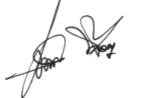                                                                                        (นายราเมศ  น้อยสุข)ผู้อำนวยการโรงเรียนตากใบ